Name _______________________________							      December 19, 2019Today, we learned about opposite integers and the “opposite of the opposite”. Explain those two concepts. Use number lines to support your explanation.___________________________________________________________________________________________ ____________________________________________________________________________________________________________________________________________________________________________________________________________________________________________________________________________________________________________________________________________________________________________What is the opposite of -25? How do you know?Please plot -6 (T) and 7 (V) on the number line below: 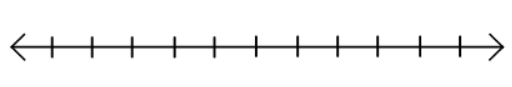 Anita is making bags of popcorn for the bake sale. She wants to make 20 equal bags. If she has 8 ¾ pounds of popcorn, how many pounds will go in each bag?Complete the table of equivalent ratios:Blue Marbles3121521Green Marbles8